1. Check the boxes to complete each phrase. Provide a reason why in each case.2. 	Use the  menu from the Insert tab, can you construct these quadrilaterals? 
If not, explain why.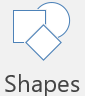 	(a) both a rectangle and a rhombus	(b) both a parallelogram and a kite	(c) a rectangle that is not a rhombus	(d) a kite that is not a parallelogram	(e) a trapezium and not a kite	(f) not a rectangle and not a kite4. Using the  and  tool, draw a Venn diagram to show how these sets relate.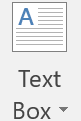 	(a)  Squares and rectangles	(b) Parallelograms, rhombuses, and squares	(c) Trapezia, kites, squares and parallelograms	(d) Rhombuses, kites and rectanglesAllSomeNoStatement…Why?…squares are rectangles.…squares are parallelograms.…rectangles are kites.…rectangles are rhombuses.…kites are rhombuses.…rectangles are parallelograms.…rectangles are squares.…parallelograms are kites.